SYARAT DAN KETENTUAN1. KEIKUTSERTAAN DALAM SEMINAR/KONFERENSI INTERNASIONAL SEBAGAI PEMAKALAHBantuan diperuntukkan bagi civitas akademika Universitas Sam Ratulangi yang mengikuti seminar internasional dan menerbitkan artikel ilmiah pada prosiding/jurnal internasional (15 artikel) sebagai penulis pertama (diutamakan yang bereputasi/terindeks), serta tidak mendapatkan bantuan/insentif dari pihak lain (surat pernyataan dilampirkan pada proposal).Menuliskan afiliasi penulis pada artikel, yaitu PUI-PT Pusat Studi Bioteknologi dan Konservasi Kawasan Wallacea, LPPM, Universitas Sam Ratulangi dan Acknowledgement (peneliti PUI-PT) dan Acknowledgement (non-peneliti PUI-PT PSBKKWallacea).Anggaran maksimal per proposal ialah Rp.1.500.000 untuk biaya pendaftaran dan penerbitan.Proposal disertai lampiran bukti penerimaan artikel (accepted) dikirim ke email psbkkwallacea@unsrat.ac.id paling lambat 20 November 2020.Laporan kegiatan paling lambat pada 25 November 2020.Jika jumlah proposal yang masuk melebihi kuota maka akan diseleksi oleh tim yang dibentuk PUI-PT PSBKKWallacea berdasarkan keeratan hubungan naskah dengan PUI-PT PSBKKWallacea.2. PENINGKATAN KUALITAS ARTIKEL UNTUK DITERBITKAN PADA JURNAL NASIONAL TERAKREDITASIBantuan diperuntukkan bagi civitas akademika Universitas Sam Ratulangi yang menerbitkan artikel ilmiah pada jurnal ilmiah nasional terakreditasi (7 artikel).Setiap civitas hanya boleh mengajukan permohonan bantuan satu judul dan harus sebagai penulis pertama serta tidak mendapatkan bantuan/insentif dari pihak lain (surat pernyataan dilampirkan pada proposal).Periode penerbitan ialah bulan Agustus 2020 sampai dengan Desember 2020 dibuktikan dengan surat atau komunikasi tim redaksi jurnal yang menyatakan bahwa jurnal sudah accepted.Menuliskan afiliasi penulis pada artikel, yaitu PUI-PT Pusat Studi Bioteknologi dan Konservasi Kawasan Wallacea, LPPM, Universitas Sam Ratulangi  dan Acknowledgement (peneliti PUI-PT PSBKKWallacea) dan Acknowledgement (non-peneliti PUI-PT PSBKKWallacea).Bantuan untuk setiap artikel ialah maksimal Rp. 250.000,-.Surat permohonan ditujukan ke Ketua LPPM Universitas Sam Ratulangi (u.p. Ketua  PUI-PT PSBKKWallacea) dengan mengetahui Dekan. Proposal disertai tautan jurnal bagi artikel yang sudah terbit atau bukti penerimaan artikel (accepted) dan draf artikel bagi artikel yang belum terbit. Proposal dikirim ke email psbkkwallacea@unsrat.ac.id paling lambat 25 November 2020.Jika jumlah permohonan bantuan yang masuk melebihi kuota maka akan diseleksi oleh tim yang dibentuk PUI-PT PSBKKWallacea berdasarkan peringkat jurnal.3. PENINGKATAN KUALITAS ARTIKEL UNTUK DITERBITKAN PADA JURNAL INTERNASIONAL BEREPUTASIBantuan diperuntukkan bagi 15 dosen yang menerbitkan artikel ilmiah pada jurnal ilmiah internasional bereputasi, dan tidak mendapatkan bantuan/insentif dari pihak lain (surat pernyataan dilampirkan pada proposal).Setiap dosen hanya boleh mengajukan permohonan bantuan satu artikel dan sebagai penulis pertama.Menuliskan afiliasi penulis pada artikel, yaitu PUI-PT Pusat Studi Bioteknologi dan Konservasi Kawasan Wallacea, LPPM, Universitas Sam Ratulangi  dan Acknowledgement (peneliti PUI-PT PSBKKWallacea) dan Acknowledgement (non-peneliti PUI-PT PSBKKWallacea).Periode penerbitan ialah bulan Agustus 2020 sampai dengan Desember 2020 dibuktikan dengan surat atau komunikasi tim redaksi jurnal yang menyatakan bahwa jurnal sudah accepted.Bantuan untuk setiap artikel ialah maksimal Rp. 1.500.000,-.Surat permohonan ditujukan ke Ketua LPPM Universitas Sam Ratulangi (u.p. Ketua  PUI-PT PSBKKWallacea) dengan mengetahui Dekan. Proposal disertai tautan jurnal bagi artikel yang sudah terbit atau bukti penerimaan artikel (accepted) dan draf artikel bagi artikel yang belum terbit. Proposal dikirim ke email psbkkwallacea@unsrat.ac.id paling lambat 28 November 2020.Jika jumlah permohonan bantuan yang masuk melebihi kuota maka akan diseleksi oleh tim yang dibentuk PUI-PT PSBKKWallacea berdasarkan peringkat jurnal.4. PENINGKATAN PUBLIKASI UNTUK MAHASISWA S-3 BERBASIS RISET DI     PUI-PT PSBKKWallaceaBantuan diperuntukkan bagi 3 mahasiswa S3 semester akhir di Universitas Sam Ratulangi yang sudah atau sedang menyelesaikan tugas akhirnya, serta telah menerbitkan artikel ilmiah pada jurnal ilmiah internasional (diutamakan yang bereputasi), dan tidak mendapatkan bantuan/insentif dari pihak lain (surat pernyataan dilampirkan pada proposal).Setiap mahasiswa hanya boleh mengajukan permohonan bantuan satu judul dan sebagai penulis pertama.Menuliskan afiliasi penulis pada artikel, yaitu PUI-PT Pusat Studi Bioteknologi dan Konservasi Kawasan Wallacea, LPPM, Universitas Sam Ratulangi  dan Acknowledgement (peneliti PUI-PT PSBKKWallacea) dan Acknowledgement (non-peneliti PUI-PT PSBKKWallacea).Periode penerbitan ialah bulan Agustus 2020 sampai dengan Desember 2020 dibuktikan dengan surat atau komunikasi tim redaksi jurnal yang menyatakan bahwa jurnal sudah accepted.Bantuan untuk setiap penerbitan ialah maksimal Rp. 1.500.000,-.Surat permohonan ditujukan ke Ketua LPPM Universitas Sam Ratulangi (u.p. Ketua  PUI-PT PSBKKWallacea) dengan mengetahui Direktur Pascasarjana Universitas Sam Ratulangi. Proposal disertai tautan jurnal bagi artikel yang sudah terbit atau bukti penerimaan artikel (accepted) dan draf artikel bagi artikel yang belum terbit. Proposal dikirim ke email psbkkwallacea@unsrat.ac.id paling lambat 25 November 2020.Jika jumlah permohonan bantuan yang masuk melebihi kuota maka akan diseleksi oleh tim yang dibentuk PUI-PT PSBKKWallacea berdasarkan peringkat jurnal.5. BANTUAN RISET AKADEMIK S1, S2, S3 (WAJIB DIBIMBING OLEH SEORANG DOSEN ATAU PENGAJAR UNIVERSITAS SAM RATULANGI)Bantuan diperuntukkan bagi mahasiswa S1 (18), mahasiswa S2 (5), dan mahasiswa S3 (2) pada semester akhir di Universitas Sam Ratulangi yang sudah atau sedang menyelesaikan tugas akhirnya, dan tidak mendapatkan bantuan/insentif dari pihak lain (surat pernyataan dilampirkan pada proposal). Bantuan diutamakan bagi mahasiswa yang sudah menerbitkan artikel ilmiah pada jurnal ilmiah ber-ISSN (bagi S1), jurnal nasional terakreditasi (bagi S2), dan jurnal internasional bereputasi (bagi S3).Setiap mahasiswa hanya boleh mengajukan permohonan bantuan satu judul.Menuliskan ucapan terima kasih kepada PUI-PT Pusat Studi Bioteknologi dan Konservasi Kawasan Wallacea, LPPM, Universitas Sam Ratulangi pada Kata Pengantar atau bagian Acknowledgement.Periode penyelesaian tugas akhir ialah bulan Agustus 2020 sampai dengan Desember 2020. Bantuan  riset  akademik  ialah  Rp. 400.000,- (untuk S1), Rp. 750.000,- (untuk S2), dan Rp. 1.000.000,- (untuk S3).Surat permohonan ditujukan ke Ketua LPPM Universitas Sam Ratulangi (u.p. Ketua  PUI-PT PSBKKWallacea) dengan mengetahui Direktur Pascasarjana/Dekan.  Proposal disertai lampiran: Abstrak/Ringkasan, Lembar Pengesahan skripsi/tesis/disertasi atau Surat Keterangan Ujian/Sidang atau Berita Acara Ujian/Sidang yang sudah diberikan tanggal dan cap Fakultas, dan/atau tautan artikel ilmiah yang sudah terbit atau surat penyataan accepted dari pengelola jurnal.Proposal dikirim ke email psbkkwallacea@unsrat.ac.id paling lambat 25 November 2020.Jika jumlah permohonan bantuan yang masuk melebihi kuota maka akan diseleksi oleh tim yang dibentuk PUI-PT PSBKKWallacea berdasarkan keeratan hubungan topik riset akademik/naskah artikel dengan tema PUI-PT PSBKKWallacea.LAMPIRAN: Contoh untuk kegiatan lainnya dapat disesuaikan dengan Judul KegiatanSurat PermohonanDengan hormat,Yang bertanda tangan di bawah ini:Dengan ini mengajukan permohonan bantuan mengikuti Seminar Internasional .......................... yang diselenggarakan oleh .................. pada tanggal ................. sebagai keynote speaker/presenter oral* sebesar Rp. ................ (..................).Sebagai kelengkapan permohonan ini, berikut saya lampirkan proposal kegiatan.Demikian permohonan ini disampaikan, atas perhatian dan perkenan Ketua diucapkan banyak terima kasih.Pemohon,...................................NIP/NIM. ...........................Format ProposalPROPOSAL MENGIKUTI SEMINAR INTERNASIONAL SEBAGAI PEMAKALAH ..................................................................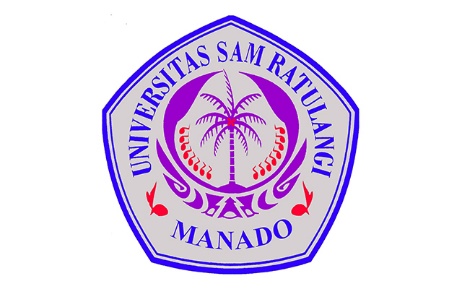 Diajukan Oleh:................................................Jurusan/Program Studi.....................................Fakultas ...................................UNIVERSITAS SAM RATULANGIMANADOOktober 2020HALAMAN PENGESAHANManado, ......... Oktober 2020Latar Belakang:Uraikan latar belakang, alasan, dan manfaatTujuan:Uraikan tujuan dan urgensi mengikuti seminarNama Seminar:Penyelenggara Seminar:Waktu dan Tempat Seminar (Undangan/Flier/Bukti Email dilampirkan):AnggaranLAMPIRAN:Flier/Sosialisasi PenyelenggaraBukti Artikel Telah DiterimaDraf bahan presentasiDraf Publikasi (bagi yang akan publikasi)LAPORAN MENGIKUTI SEMINAR INTERNASIONAL ..................................................................Diajukan Oleh:................................................Jurusan .....................................Fakultas ...................................UNIVERSITAS SAM RATULANGIMANADO      Bulan  2020HALAMAN PENGESAHANManado, ......... Oktober 2020Latar Belakang:Uraikan latar belakang, alasan, dan manfaatTujuan:Uraikan tujuan dan urgensi mengikuti seminarNama Seminar:Penyelenggara Seminar:Waktu dan Tempat Seminar (Undangan/Flier/Bukti Email dilampirkan):AnggaranLAMPIRAN:Bukti PembayaranBukti Kehadiran dalam Seminar (Daftar Hadir/Screenshot)Bukti LOC JurnalBahan PresentasiArtikel yang akan terbitFormat Laporan:Manado, ..................2020Hal:Permohonan Bantuan ...........Lamp.:Proposal KegiatanKepada: Yth. Ketua Lembaga Penelitian dan Pengabdian Masyarakat Unsratu.p. Ketua PUI-PT Pusat Studi Bioteknologi dan Konservasi Kawasan Wallacea di TempatJudul KegiatanJudul Kegiatan:Pengusul KegiatanPengusul Kegiatan:a)Nama lengkap:b)NIP/NIDN:c)Jabatan:d)Program Studi/Jurusan:e)Fakultas:Judul KegiatanJudul Kegiatan:Pengusul KegiatanPengusul Kegiatan:a)Nama lengkap:b)NIP/NIDN:c)Jabatan:d)Program Studi/Jurusan:e)Fakultas:e)Nomor HP/WA:f)Surel (e-mail):g)Nama Seminar:h)Sebagai:Keynote/Invited Speaker / Speaker*i)Penyelenggara Seminar:j)Waktu/Tempat:k)Rincian Anggarna:Biaya Pendaftaran:Rp.Penerbitan Prosiding/Jurnal:Rp.Jumlah:Rp...... (.....)Mengetahui,Dekan(...................................................)NIP ............................................Yang Mengajukan,(......................................)NIP .....................................No.KebutuhanJumlah (Rp)1.Biaya Pendaftaran2.Biaya Penerbitan Prosiding/JurnalJUMLAHJudul KegiatanJudul Kegiatan:Pengusul KegiatanPengusul Kegiatan:a)Nama lengkap:b)NIP/NIDN:c)Jabatan:d)Program Studi/Jurusan:e)Fakultas:e)Nomor HP/WA:f)Surel (e-mail):g)Nama Seminar:h)Sebagai:Keynote/Invited Speaker / Speaker*i)Penyelenggara Seminar:j)Waktu/Tempat:k)Rincian Anggarna:Biaya Pendaftaran:Rp.Penerbitan Prosiding/Jurnal:Rp.Jumlah:Rp...... (.....)Mengetahui,Dekan(...................................................)NIP ............................................Yang Mengajukan,(......................................)NIP .....................................No.KebutuhanJumlah (Rp)1.Biaya Pendaftaran2.Biaya Penerbitan Prosiding/JurnalJUMLAH